от  20.08.2014    № 92-д с. Туринская СлободаО внесении  изменений в приказ Слободо-Туринского МОУОот  23.09.2013 г. № 172-д        В связи с выходом в отпуск по уходу за ребёнком до достижении возраста 3-х лет юрисконсульта МКУ «ИМЦ ОУ Слободо-Туринского МР» Минаевой Марии Александровны и приёмом на работу Семенюк Ольги Владимировны  по должности юрисконсульта,        ПОСТАНОВЛЯЮ: 1. Внести изменения в приказ Слободо-Туринского МОУО  от 23.09.2013 г. № 172-д  «О внесении  изменении  в  приказ Слободо-Туринского МОУО»:  -  исключить из состава   «Комиссии   по премированию и по выплатам  стимулирующего характера  руководителям ОУ Слободо-Туринского района,  руководителям  МКУ «ЦБОУ» и  МКУ «ИМЦ»   Минаеву Марию Александровну.   - включить в состав  «Комиссии   по премированию и по выплатам  стимулирующего характера  руководителям ОУ Слободо-Туринского района,  руководителям  МКУ «ЦБОУ» и  МКУ «ИМЦ»  Семенюк Ольгу Владимировну, юрисконсульта МКУ  «ИМЦ ОУ Слободо-Туринского  МР».2. Контроль за исполнением данного постановления оставляю за собой. Начальник Слободо-Туринского  МОУО:                                   Г.И.ФоминовС постановлением ознакомлена:                                                  О.В.Семенюк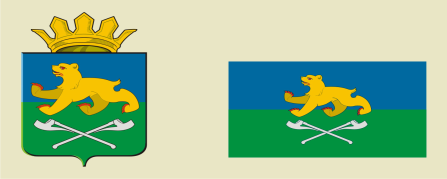 СЛОБОДО-ТУРИНСКИЙ  МУНИЦИПАЛЬНЫЙ ОТДЕЛУПРАВЛЕНИЯ ОБРАЗОВАНИЕМП О С Т А Н О В Л Е Н И Е